Aiheita uusiksi koskettelukirjoiksi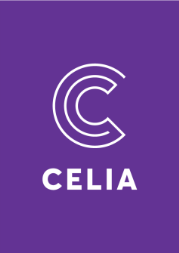 keväästä kertovia kirjoja talvikirjoja (luistelu, lumileikit, ym.)eläinkirjoja, esim. koirarodut tai hevosaiheiset kirjateri ammatteja, esim. leipuri, opettaja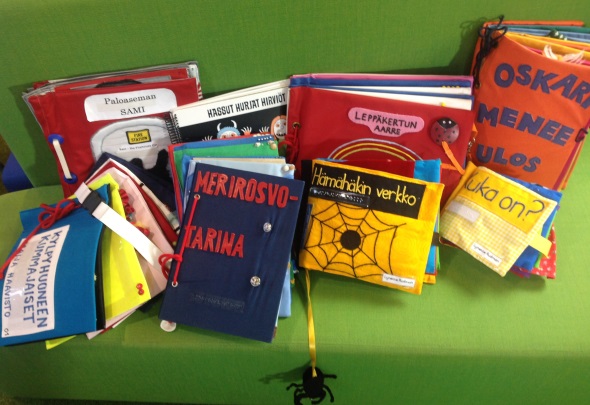 poliisi (poliisiauto), palomies (paloauto), sairaanhoitaja (ambulanssi) = hälytysajoneuvotkulkuneuvoista, koneista, tekniikasta, junat, renkaatmatkustaminen: linja-autolla, junalla, raitiovaunullaliikennesäännötlapsen tai nuoren aamu- ja iltatoimetkoululaisen päivä; koulumatka, oppitunti, läksyt ym.leikkiminen sisällä / leikkiminen ulkonalasten välisistä riitatilanteista isovanhemmistakirjoja joissa erilaisia tuoksujaäänillä varustettuja kirjoja esim. kulkuset, soittorasiat ym.hienomotoriikkaa kehittäviä kirjojaAfrikkalaisia satujaPrinsessa RuusunenAisopoksen satujatietokirjoja eri alueiltaurheilusta, esim. jalkapallo-aiheinenmusiikki (soittaminen, konsertti, soittotunnit jne.)hyvät käytöstavat29.4.2016